Western Australia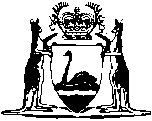 Fire and Emergency Services Amendment Act 2015Western AustraliaFire and Emergency Services Amendment Act 2015Contents1.	Short title	22.	Commencement	23.	Act amended	24.	Part 4A inserted	2Part 4A — Bush fire prone areas18P.	FES Commissioner may designate bush fire prone areas	2Western Australia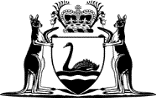 Fire and Emergency Services Amendment Act 2015No. 20 of 2015An Act to amend the Fire and Emergency Services Act 1998.[Assented to 26 August 2015]The Parliament of Western Australia enacts as follows:1.	Short title		This is the Fire and Emergency Services Amendment Act 2015.2.	Commencement		This Act comes into operation as follows —	(a)	sections 1 and 2 — on the day on which this Act receives the Royal Assent;	(b)	the rest of the Act — on the day after that day.3.	Act amended		This Act amends the Fire and Emergency Services Act 1998.4.	Part 4A inserted		After section 18O insert:Part 4A — Bush fire prone areas18P.	FES Commissioner may designate bush fire prone areas	(1)	The FES Commissioner may, by order published in the Gazette, designate an area of the State as a bush fire prone area if satisfied that the area is subject, or likely to be subject, to bush fires.	(2)	The FES Commissioner may, by order published in the Gazette, amend or revoke an order published under subsection (1).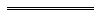 